 IB Spanish AB Initio, Year 2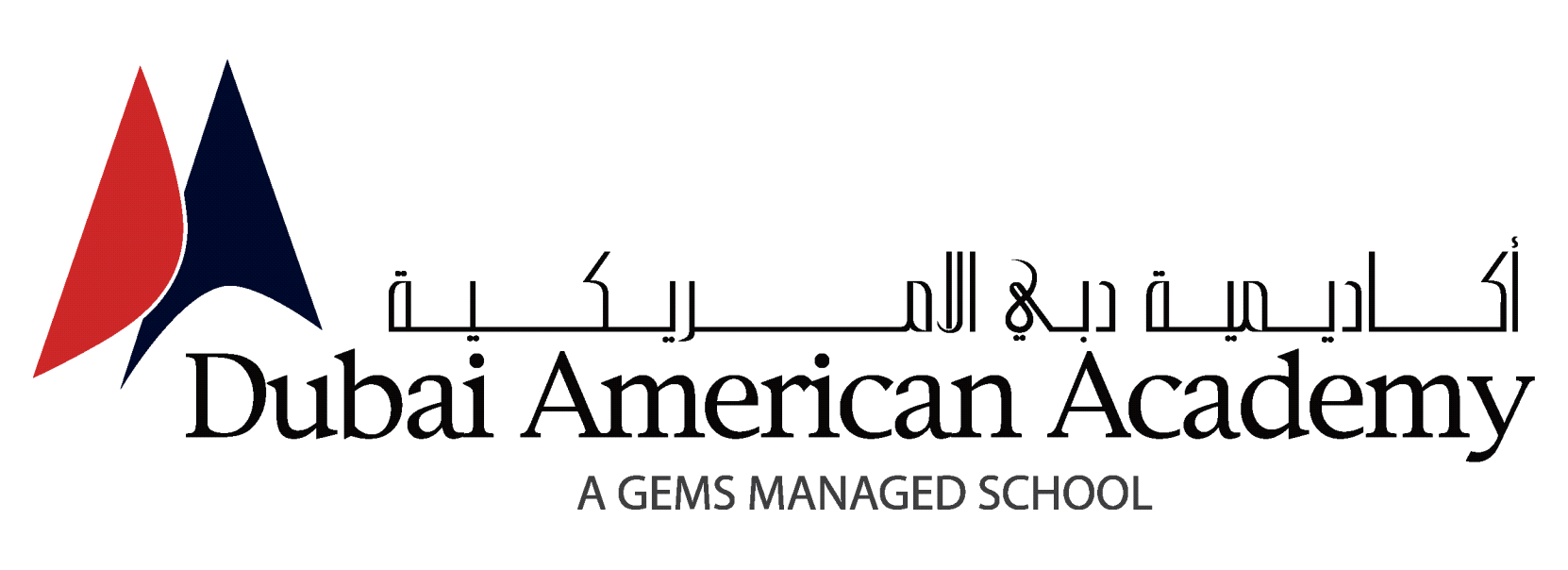 Instructor: Profesora Jennifer Crickj.crick_daa@gemsdaa.comPrerequisiteNone.   AB initio is a two-year language course for students who have little or no previous experience learning Spanish.Course DescriptionThe main focus of this course is on the acquisition of language required for purposes and situations in everyday social interaction. The AB initio course aims to develop a variety of linguistic skills, and a basic awareness of the culture(s) using the language.  During class, students are expected to participate in activities, practices, and discussions when appropriate and to the best of their ability in a positive manner.  You are also expected to SPEAK IN SPANISH FOR THE ENTIRE TIME—you only get better with effort!Themes and TopicsGrade 11The Individual and Society: personal identification, family, relationships, physical appearance, character, daily routine, education, food and drink, types of accommodation, life at home, household tasks, invitations, celebrations, shoppingLeisure and Work: Professions, leisure activities, holidays, customs, popular media, sports, technology, transportUrban and Rural Environment: weather, seasons, countries and regions, neighborhood shops, goods, town services, public transportGrade 12The Individual and Society: meals in a restaurant, university goals, physical health, lifestyle, emergenciesLeisure and Work: job applications, salaries, the arts, holiday arrangements, road signs and transport, regional foods, news reports, Internet relationshipsUrban and Rural Environment: environmental concerns, environmental responsibility, global issues, geographical features, natural catastrophesResources	 En Marcha B1: Libro Materials	2-ring binder and loose-leaf paper		Recommended: 4 dividers: Español, Calentamientos, Apuntes, Tarea		Black or blue pens.  Pens are required for graded work.		Optional: Spanish/English dictionary		Workbook: En Marcha B1, Cuaderno de ejerciciosGrade distribution
Semester grades:                                                               		80%Summative (Exam, Composition)			60 %Formative (Quizzes, Classwork)			40 %	Practice outside of class 			 	 0 %	End-of semester Exam		                                  		20 %Also note that IB style assessments (Paper 1 and Paper 2, Orals, and the intercultural Written Assignment) are graded along the IB scale.Homework and make-up work policy:It is important for the student to do regular practice and homework in order to succeed. The teacher will evaluate student progress through assessment of quizzes and activities in class. Homework practice outside of class is assigned to reinforce class concepts. It is the student’s responsibility to complete all assignments, research, or project completion as required by the teacher. Though homework is checked for completion and for understanding, the practice done outside of class is not graded.If a student requires an extension for an assignment or project due date, he/she must request it from the teacher at least one day before the due date. (example: extension for MESAC event)Academic Honesty and ConsequencesIndependently written assignments will be submitted through TurnItIn.com.Note that any work with content partly or completely copied and pasted from any Internet website will be penalized with a 0%. In the case of the Written Assignment, where the use of a computer is allowed by the IB organization, please note that any plagiarism will be notified to the IB Coordinator.IB Evaluation - Standard Level, Senior Year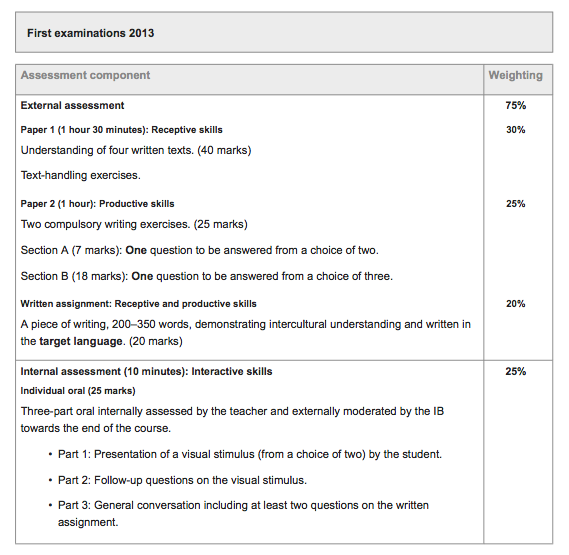 IB Language AB Initio Guide, Updated 2015WRITTEN ASSIGNMENT				(January)SEMESTER EXAM: DAA MOCK			(January)ORAL (Internal Assessment)  			(February - March)READING COMPREHENSION (PAPER1) _	 (May)WRITTEN PRODUCTIVE SKILLS (PAPER2)	 (May)